	RECORDING REQUESTED BY	WHEN RECORDED MAIL TO	AND MAIL TAX STATEMENTS TONAMEADDRESSCITYSTATE & ZIP_________________________________________________________________________________________________TITLE ORDER NO.___________________	ESCROW OR LOAN NO._________________________	APN NO. ________________________CORPORATION QUITCLAIM DEEDTHE UNDERSIGNED GRANTOR(s) DECLARE(s)	DOCUMENTARY TRANSFER TAX is $_____________________________ CITY TAX $____________________	  computed on full value of property conveyed, or   computed on full value less value of liens or	     encumbrances remaining at time of sale, 	  Unincorporated area:    City of __________________________________________________________, and FOR A VALUABLE CONSIDERATION, receipt of which is hereby acknowledgedA CORPORATION(S) FORMED UNDER THE LAWS OF 			            			do(es) hereby REMISE, RELEASE AND FOREVER QUITCLAIM TOthe real property in the City of 	            			County of				State of :Dated:________________________________________		_____________________________________________								ITS:								_____________________________________________								ITS: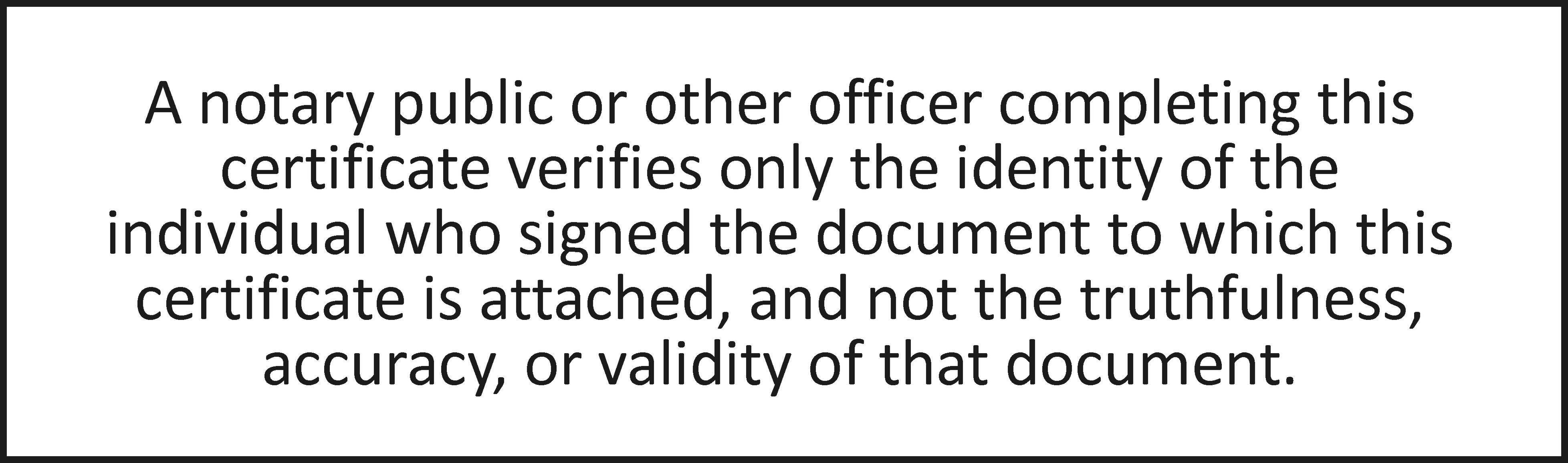 State of  County of _________________________________________ On __________________before me,                                          Notary Public personally appeared __________________, who proved to me on the basis of satisfactory evidence to be the person(s) whose name(s) is/are subscribed to the within instrument and acknowledged to me that he/she/they executed the same in his/her/their authorized capacity(ies), and that by his/her/their signature(s) on the instrument the person(s), or the entity upon behalf of which the person(s) acted, executed the instrument. I certify under PENALTY OF PERJURY under the laws of the State of  that the foregoing paragraph is true and correct. WITNESS my hand and official seal. Signature ____________________________________________ (Seal) DOCUMENT PROVIDED BY CORINTHIAN TITLE COMPANY, INC.									               QUITCLMCORP.DOC